Publicado en Madrid el 22/02/2021 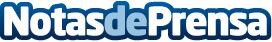 Marcos Huergo, nuevo director general de LHH para el Sur de EuropaLHH es la división del Grupo Adecco y líder global en el acompañamiento a las organizaciones en sus procesos de transformación y en la gestión y transición de las carreras profesionalesDatos de contacto:Adecco+34914325630Nota de prensa publicada en: https://www.notasdeprensa.es/marcos-huergo-nuevo-director-general-de-lhh Categorias: Nacional Comunicación Marketing Nombramientos Recursos humanos http://www.notasdeprensa.es